KÜLÖNÖS KÖZZÉTÉTELI LISTA 2018-2019-es tanévPedagógusokNevelő és oktató munkát segítőkTanulói létszámadatokMérések és ellenőrzések eredményeiA 2011 májusában végzett nemzetiségi oktatás ellenőrzésének értékelő lapja: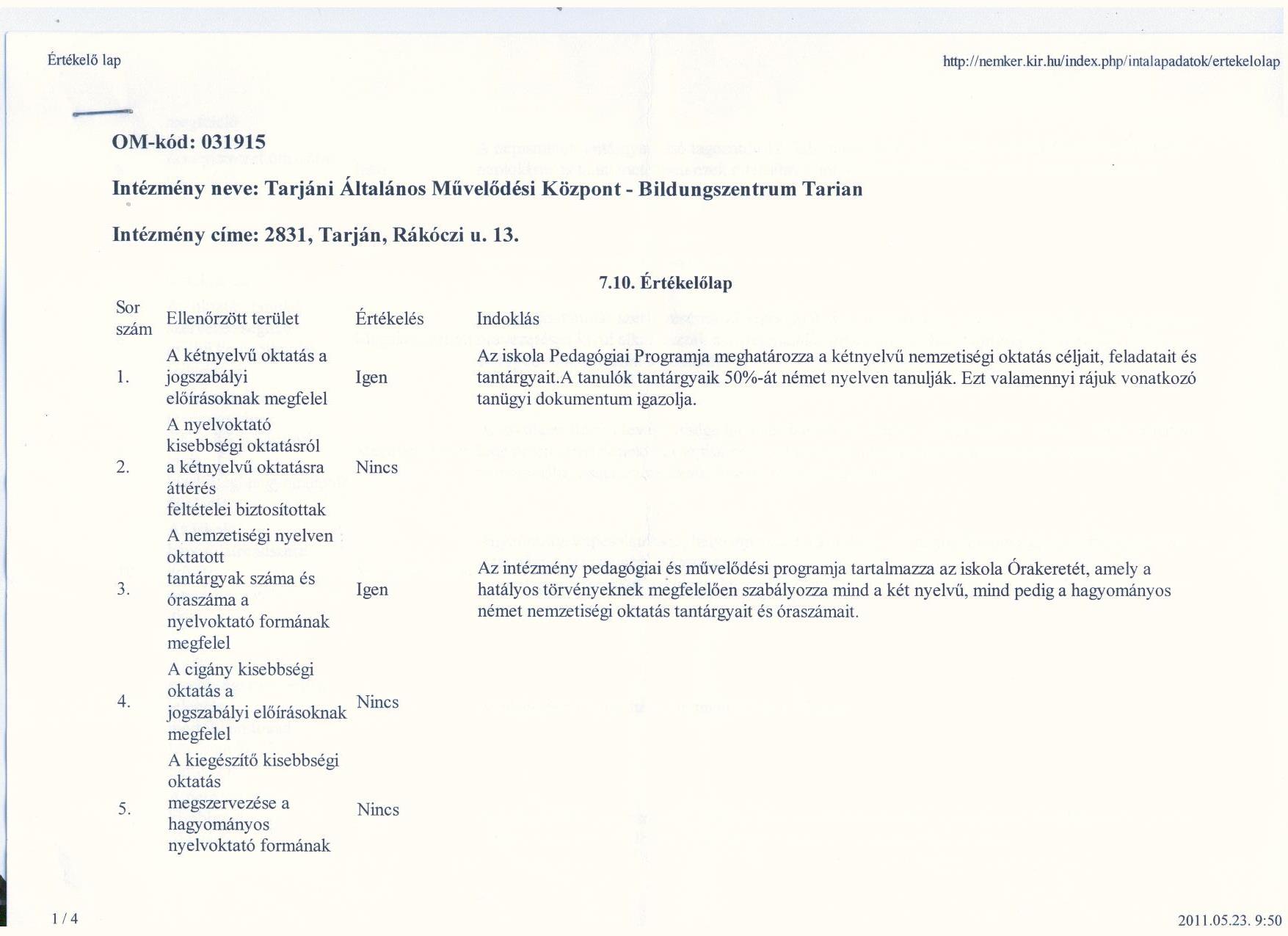 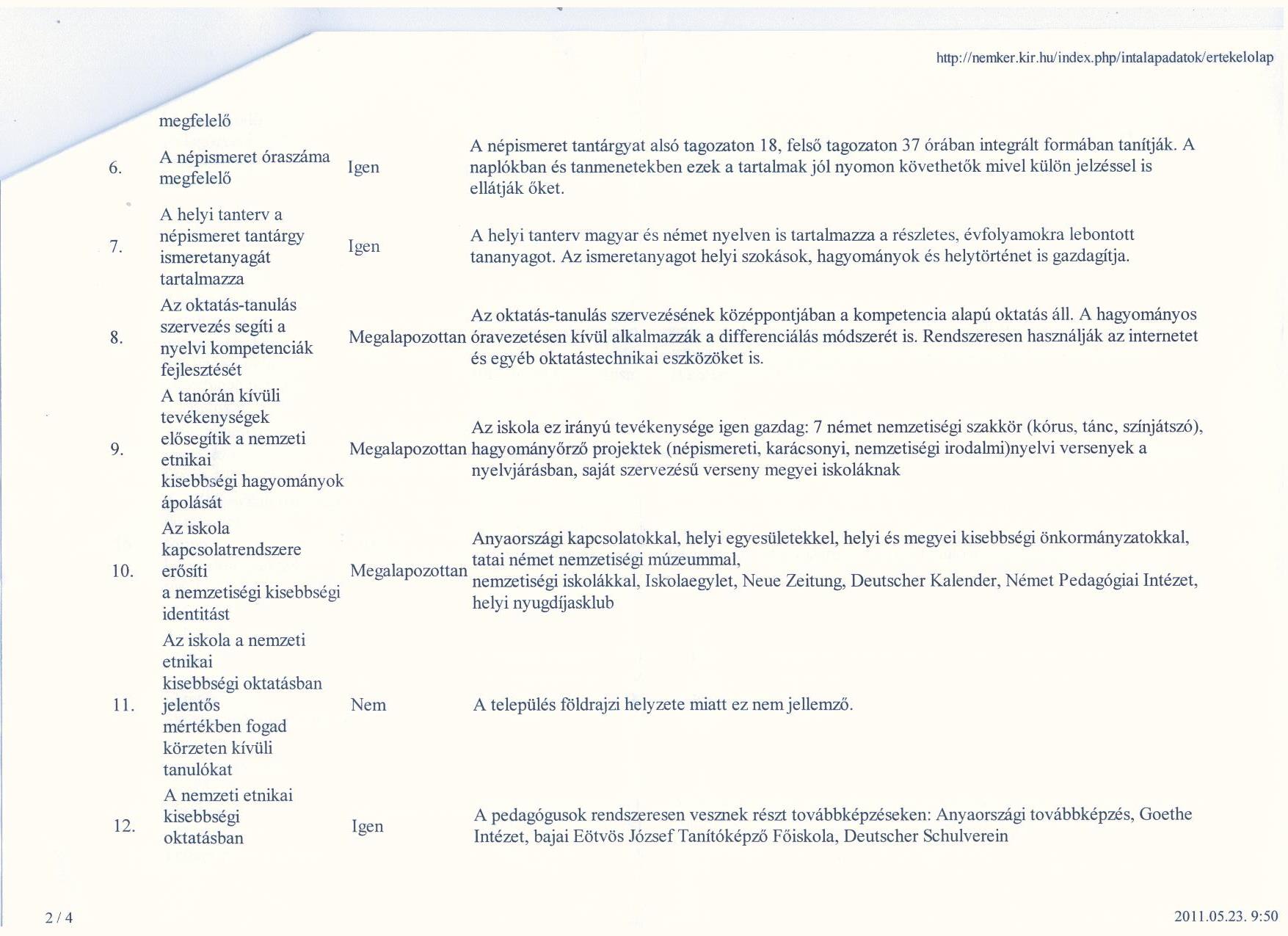 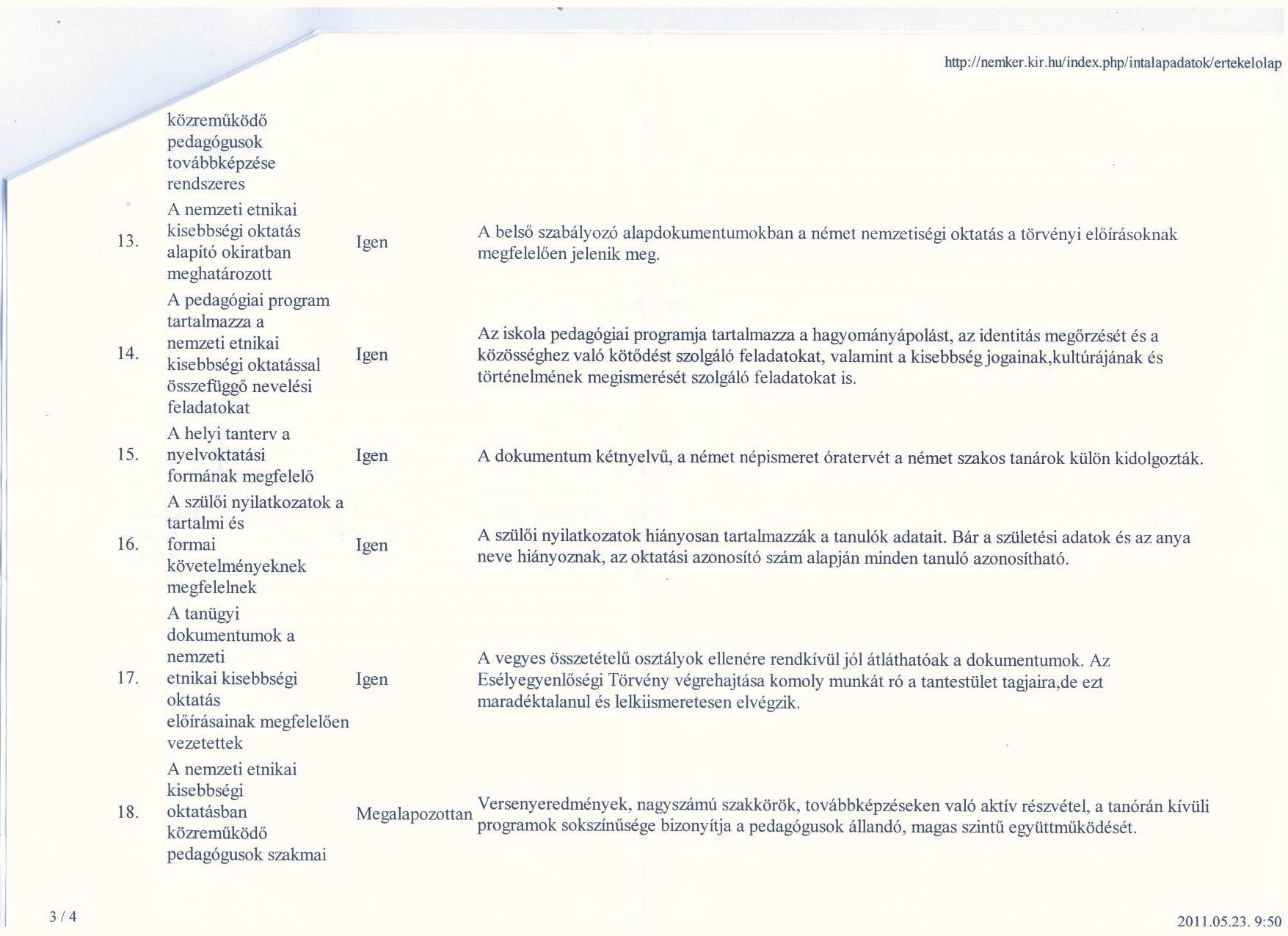 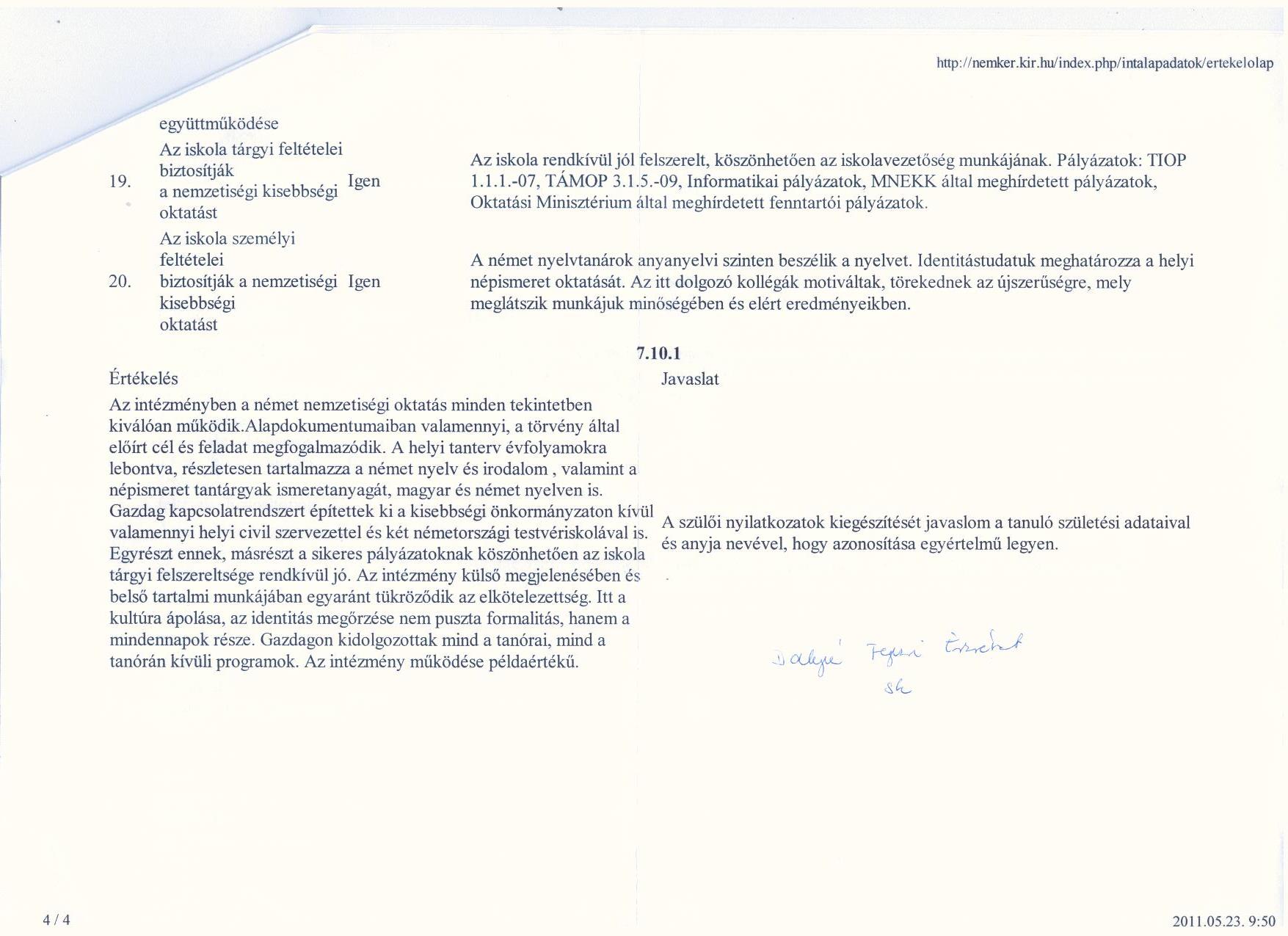 Fő munkaviszony keretében szakost tanítást végző pedagógusok oktatott tantárgyak szerintFő munkaviszony keretében szakost tanítást végző pedagógusok oktatott tantárgyak szerintFő munkaviszony keretében szakost tanítást végző pedagógusok oktatott tantárgyak szerinttanított tantárgyfőnemzetiségi nyelventanító71magyar nyelvet és irodalmat oktató3nemzetiségi nyelvet és irodalmat oktató41nemzetiségi nyelvet oktató2angol nyelvet oktató2matematikát oktató2történelmet oktató11fizikát oktató1kémiát oktató1biológiát oktató1természetismeretet oktató42földrajzot oktató1ének-zenét oktató1rajz és műalkotások elemzését, vizuális kultúrát oktató1informatikát oktató1technikát oktató1erkölcstant oktató2testnevelést oktató3Pedagógus munkakörben alkalmazott dolgozok végzettségük és munkakörük szerintPedagógus munkakörben alkalmazott dolgozok végzettségük és munkakörük szerintPedagógus munkakörben alkalmazott dolgozok végzettségük és munkakörük szerintPedagógus munkakörben alkalmazott dolgozok végzettségük és munkakörük szerintPedagógus munkakörben alkalmazott dolgozok végzettségük és munkakörük szerintPedagógus munkakörben alkalmazott dolgozok végzettségük és munkakörük szerintPedagógus munkakörben alkalmazott dolgozok végzettségük és munkakörük szerintPedagógus munkakörben alkalmazott dolgozok végzettségük és munkakörük szerintigazgatóigazgató helyettesosztálytanítószakos tanítást végzőnapközis nevelőfejlesztő pedagógusnyelvtanár,testnevelő, ének-zene tanáregyetemi végzettségű1161főiskolai végzettségű35412Nem pedagógus munkakörben alkalmazott dolgozók létszámaNem pedagógus munkakörben alkalmazott dolgozók létszámabeosztásafőtitkár1takarító3gondnok1pedagógiai asszisztens1Iskolai csoportok száma, létszáma, évfolyamismétléssel kapcsolatos adatokIskolai csoportok száma, létszáma, évfolyamismétléssel kapcsolatos adatokIskolai csoportok száma, létszáma, évfolyamismétléssel kapcsolatos adatokIskolai csoportok száma, létszáma, évfolyamismétléssel kapcsolatos adatokIskolai csoportok száma, létszáma, évfolyamismétléssel kapcsolatos adatokIskolai csoportok száma, létszáma, évfolyamismétléssel kapcsolatos adatokIskolai csoportok száma, létszáma, évfolyamismétléssel kapcsolatos adatokIskolai csoportok száma, létszáma, évfolyamismétléssel kapcsolatos adatokIskolai csoportok száma, létszáma, évfolyamismétléssel kapcsolatos adatokévfolyamok1.2.3.4.5.6.7.8osztályok száma11112222létszámok2524253029284437évfolyamismétlők12017/2018.tanév II. félévi, lemorzsolódással veszélyeztetett tanulók aránya intézményi szinten:137 főből 16 fő (11,7%)2017/2018.tanév II. félévi, lemorzsolódással veszélyeztetett tanulók aránya intézményi szinten:137 főből 16 fő (11,7%)2017/2018.tanév II. félévi, lemorzsolódással veszélyeztetett tanulók aránya intézményi szinten:137 főből 16 fő (11,7%)2017/2018.tanév II. félévi, lemorzsolódással veszélyeztetett tanulók aránya intézményi szinten:137 főből 16 fő (11,7%)2017/2018.tanév II. félévi, lemorzsolódással veszélyeztetett tanulók aránya intézményi szinten:137 főből 16 fő (11,7%)2017/2018.tanév II. félévi, lemorzsolódással veszélyeztetett tanulók aránya intézményi szinten:137 főből 16 fő (11,7%)2017/2018.tanév II. félévi, lemorzsolódással veszélyeztetett tanulók aránya intézményi szinten:137 főből 16 fő (11,7%)2017/2018.tanév II. félévi, lemorzsolódással veszélyeztetett tanulók aránya intézményi szinten:137 főből 16 fő (11,7%)2017/2018.tanév II. félévi, lemorzsolódással veszélyeztetett tanulók aránya intézményi szinten:137 főből 16 fő (11,7%)Szakkörök és tehetséggondozásSzakkörök és tehetséggondozásSzakkörök és tehetséggondozásSzakkörök és tehetséggondozáscsoport nevecsoportok számalétszámórák száma (heti)Kézilabda edzés fiú 3-7. osztály114 fő2Kézilabda edzés lány 3-7.osztály116 fő2Német tehetséggondozó szakkör osztály 3-4.osztály110 fő1Német tehetséggondozó szakkör 5-6.osztály15 fő1Német tehetséggondozó szakkör 7-8.osztály18 fő1Nemzetiségi néptánc 5-8. osztály121 fő1Napközi 476 fő55Tanulószoba130 fő14Országos kompetenciamérés eredményeiOrszágos kompetenciamérés eredményeiOrszágos kompetenciamérés eredményeiOrszágos kompetenciamérés eredményeiOrszágos kompetenciamérés eredményeiévmatematikamatematikaszövegértésszövegértés6. évfolyam8. évfolyam6. évfolyam8. évfolyam200855760554255620095284955184922010169417141520147620111487157714871532201216051591166215552013152716391519158820141558172615421699201515711727150416032016151215421490152720171536167215341514